ИЗВЕЩЕНИЕо проведении общественного обсуждения проекта постановления «О внесении изменений в постановление администрации Краснокамского городского округа от 01.09.2020 № 481-п «Об утверждении муниципальной программы «Формирование современной городской среды на территории Краснокамского городского округа» (в редакции от 04.04.2023 №197-п).(вид документа стратегического планирования) 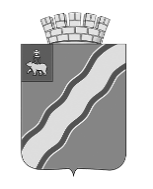 АДМИНИСТРАЦИЯКРАСНОКАМСКОГОГОРОДСКОГО ОКРУГАПОСТАНОВЛЕНИЕ__________							                                       № ______О внесении изменений в постановление администрации Краснокамского городского округа от 01.09.2020 № 481-п «Об утверждении муниципальной программы «Формирование современной городской среды на территории Краснокамского городского округа»В соответствии с Бюджетным кодексом Российской Федерации, Федеральным законом от 6 октября 2003 г. N 131-ФЗ «Об общих принципах организации местного самоуправления в Российской Федерации», постановлением Правительства Российской Федерации от 30 декабря 2017 г. N 1710 «Об утверждении государственной программы Российской Федерации «Обеспечение доступным и комфортным жильем и коммунальными услугами граждан Российской Федерации», постановлением Правительства Пермского края от 20 марта 2018 г. N 136-п «Об утверждении Порядка предоставления, распределения и расходования субсидий из бюджета Пермского края бюджетам муниципальных образований Пермского края на поддержку муниципальных программ формирования современной городской среды, в том числе в рамках федерального проекта «Формирование комфортной городской среды», в соответствии с Порядком разработки, формирования, реализации и оценки эффективности муниципальных программ Краснокамского городского округа, утвержденным постановлением администрации города Краснокамска от 17 июня 2020 г. № 322-п «Об утверждении Порядка принятия решений о разработке муниципальных программ, их формирования и реализации», постановлением администрации Краснокамска городского округа от 03 июля 2020 г. № 361-п «Об утверждении Перечня муниципальных программ Краснокамского городского округа» администрация Краснокамского городского округаПОСТАНОВЛЯЕТ:Внести в постановление администрации Краснокамского городского округа от 01.09.2020 № 481-п «Об утверждении муниципальной программы «Формирование современной городской среды на территории Краснокамского городского округа» (в редакции постановлений администрации Краснокамского городского округа от 26.11.2020 №683-п, от 10.02.2021 № 71-п, от 05.10.2021 №634-п, от 17.11.2021 №718-п, от 11.01.2022 № 1-п, от 11.05.2022  № 377-п, от 30.06.2022 №556-п, от 30.08.2022 № 711-п, от 04.04.2023 № 197-п)   изложив в редакции согласно приложению  к настоящему постановлению.Настоящее постановление подлежит опубликованию в специальном выпуске «Официальные материалы органов местного самоуправления Краснокамского городского округа» газеты «Краснокамская звезда» и размещению на официальном сайте Краснокамского городского округа http://krasnokamsk.ru/.Контроль за исполнением постановления возложить на заместителя главы Краснокамского городского округа по развитию коммунальной инфраструктуры и благоустройства С.А. Ренёва.Глава городского округа –главы администрацииКраснокамского городского округа                                                   И.Я. Быкариз      Арапова М.А.8(34273)4-40-68Приложение  к постановлению администрации Краснокамского городского округаот __.__.____  №____-п«Муниципальная программа «Формирование современной городской среды на территории Краснокамского городского округа»ПАСПОРТ муниципальной программыСистема программных мероприятий муниципальной программы «Формирование современной городской среды на территории Краснокамского городского округа»Приложение1 к муниципальной программе «Формирование современной городской среды на территории Краснокамского городского округа»ТАБЛИЦАпоказателей конечного результата муниципальной программы «Формирование современной городской среды на территории Краснокамского городского округа»Приложение 2 к муниципальной программе «Формирование современной городской среды на территории Краснокамского городского округа» АДРЕСНЫЙ ПЕРЕЧЕНЬобщественных территорий, подлежащих благоустройству в 2024-2026 году,на территории Краснокамского городского округаМЕТОДИКАрасчета значений показателей конечного результата муниципальной программы«Формирование современной городской среды на территории Краснокамского городского округа»ФИНАНСОВО-ЭКОНОМИЧЕСКОЕ ОБОСНОВАНИЕ«Формирование современной городской среды на территории Краснокамского городского округа» (далее – Программа)№ п/пНаименование разделаСодержание раздела1231Наименование проекта документа стратегического планирования О внесении изменений в постановление администрации Краснокамского городского округа от 01.09.2020 № 481-п «Об утверждении муниципальной программы «Формирование современной городской среды на территории Краснокамского городского округа»2Сведения о разработчике проекта документа стратегического планированияУправление благоустройства, дорожной и транспортной инфраструктуры  администрации Краснокамского городского округа, г. Краснокамск, пр. Маяковского, каб.4033ФИО, должность, телефон и адрес электронной почты должностного лица, уполномоченного принимать предложения и (или) замечанияАрапова Мария Александровна, гл. специалистУправления благоустройства, дорожной и транспортной инфраструктуры администрации города Краснокамска upr.bdt@mail.ru    8 (34273) 4-40-684Информация о способах предоставления замечаний и (или) предложений по проекту документа стратегического планированиязамечания и предложения  направлять на адрес электронной почты: upr.bdt@mail.ru.5Период проведения общественного обсуждения и направления предложений и (или) замечаний по проекту документа стратегического планированияс 01 октября 2023 г. по 15 октября 2023 г. включительно.6 Иная информация(заполняется при необходимости)Письменные замечания и предложения к проекту постановления принимаются к рассмотрению до даты окончания обсуждения проекта.Письменные замечания и предложения к проекту постановления, поступившие после срока завершения проведения публичного обсуждения проекта постановления, рассмотрению не подлежат.№Наименование раздела Содержание раздела Содержание раздела Содержание раздела Содержание раздела Содержание раздела Содержание раздела Содержание раздела Содержание раздела Содержание раздела122333333331Наименование программыНаименование программы«Формирование современной городской среды на территории Краснокамского городского округа» (далее – Программа)«Формирование современной городской среды на территории Краснокамского городского округа» (далее – Программа)«Формирование современной городской среды на территории Краснокамского городского округа» (далее – Программа)«Формирование современной городской среды на территории Краснокамского городского округа» (далее – Программа)«Формирование современной городской среды на территории Краснокамского городского округа» (далее – Программа)«Формирование современной городской среды на территории Краснокамского городского округа» (далее – Программа)«Формирование современной городской среды на территории Краснокамского городского округа» (далее – Программа)«Формирование современной городской среды на территории Краснокамского городского округа» (далее – Программа)2Ответственный руководительОтветственный руководительЗаместитель главы Краснокамского городского округа по развитию коммунальной инфраструктуры и благоустройства Заместитель главы Краснокамского городского округа по развитию коммунальной инфраструктуры и благоустройства Заместитель главы Краснокамского городского округа по развитию коммунальной инфраструктуры и благоустройства Заместитель главы Краснокамского городского округа по развитию коммунальной инфраструктуры и благоустройства Заместитель главы Краснокамского городского округа по развитию коммунальной инфраструктуры и благоустройства Заместитель главы Краснокамского городского округа по развитию коммунальной инфраструктуры и благоустройства Заместитель главы Краснокамского городского округа по развитию коммунальной инфраструктуры и благоустройства Заместитель главы Краснокамского городского округа по развитию коммунальной инфраструктуры и благоустройства 3Исполнитель программыИсполнитель программыУправление благоустройства, дорожной и транспортной инфраструктуры (далее - УБ и ДТ)Управление благоустройства, дорожной и транспортной инфраструктуры (далее - УБ и ДТ)Управление благоустройства, дорожной и транспортной инфраструктуры (далее - УБ и ДТ)Управление благоустройства, дорожной и транспортной инфраструктуры (далее - УБ и ДТ)Управление благоустройства, дорожной и транспортной инфраструктуры (далее - УБ и ДТ)Управление благоустройства, дорожной и транспортной инфраструктуры (далее - УБ и ДТ)Управление благоустройства, дорожной и транспортной инфраструктуры (далее - УБ и ДТ)Управление благоустройства, дорожной и транспортной инфраструктуры (далее - УБ и ДТ)4Участники программыУчастники программыМКУ «Управление капитального строительства» (далее - МКУ «УКС»)МКУ «Краснокамск благоустройство» » (далее - МКУ «КБ»)МКУ «Управление капитального строительства» (далее - МКУ «УКС»)МКУ «Краснокамск благоустройство» » (далее - МКУ «КБ»)МКУ «Управление капитального строительства» (далее - МКУ «УКС»)МКУ «Краснокамск благоустройство» » (далее - МКУ «КБ»)МКУ «Управление капитального строительства» (далее - МКУ «УКС»)МКУ «Краснокамск благоустройство» » (далее - МКУ «КБ»)МКУ «Управление капитального строительства» (далее - МКУ «УКС»)МКУ «Краснокамск благоустройство» » (далее - МКУ «КБ»)МКУ «Управление капитального строительства» (далее - МКУ «УКС»)МКУ «Краснокамск благоустройство» » (далее - МКУ «КБ»)МКУ «Управление капитального строительства» (далее - МКУ «УКС»)МКУ «Краснокамск благоустройство» » (далее - МКУ «КБ»)МКУ «Управление капитального строительства» (далее - МКУ «УКС»)МКУ «Краснокамск благоустройство» » (далее - МКУ «КБ»)5Характеристика текущего состояния сферы реализации программыХарактеристика текущего состояния сферы реализации программы        Благоустройство и озеленение территорий является важнейшей сферой деятельности муниципального хозяйства. В данной сфере создаются условия для здоровой комфортной, удобной жизни как для отдельного человека по месту проживания, так и для всех жителей округа.         Выполнение комплекса мероприятий по благоустройству городской среды позволяют значительно улучшить экологическое состояние и внешний облик муниципального образования, создать более комфортные микроклиматические, санитарно-гигиенические и эстетические условия на улицах, в жилых квартирах, общественных местах (парках, скверах, улицах на площадях и т.д.).          При выполнении работ по благоустройству необходимо учитывать мнение жителей, и сложившуюся инфраструктуру территорий дворов многоквартирных домов, для определения функциональных зон и выполнения других мероприятий. Адресный перечень общественных территорий, нуждающихся в благоустройстве формируется по физическому состоянию и необходимостью ее благоустройства, по результатам рейтингового голосования (Приложение к муниципальной программе).        Благоустройство и озеленение территорий является важнейшей сферой деятельности муниципального хозяйства. В данной сфере создаются условия для здоровой комфортной, удобной жизни как для отдельного человека по месту проживания, так и для всех жителей округа.         Выполнение комплекса мероприятий по благоустройству городской среды позволяют значительно улучшить экологическое состояние и внешний облик муниципального образования, создать более комфортные микроклиматические, санитарно-гигиенические и эстетические условия на улицах, в жилых квартирах, общественных местах (парках, скверах, улицах на площадях и т.д.).          При выполнении работ по благоустройству необходимо учитывать мнение жителей, и сложившуюся инфраструктуру территорий дворов многоквартирных домов, для определения функциональных зон и выполнения других мероприятий. Адресный перечень общественных территорий, нуждающихся в благоустройстве формируется по физическому состоянию и необходимостью ее благоустройства, по результатам рейтингового голосования (Приложение к муниципальной программе).        Благоустройство и озеленение территорий является важнейшей сферой деятельности муниципального хозяйства. В данной сфере создаются условия для здоровой комфортной, удобной жизни как для отдельного человека по месту проживания, так и для всех жителей округа.         Выполнение комплекса мероприятий по благоустройству городской среды позволяют значительно улучшить экологическое состояние и внешний облик муниципального образования, создать более комфортные микроклиматические, санитарно-гигиенические и эстетические условия на улицах, в жилых квартирах, общественных местах (парках, скверах, улицах на площадях и т.д.).          При выполнении работ по благоустройству необходимо учитывать мнение жителей, и сложившуюся инфраструктуру территорий дворов многоквартирных домов, для определения функциональных зон и выполнения других мероприятий. Адресный перечень общественных территорий, нуждающихся в благоустройстве формируется по физическому состоянию и необходимостью ее благоустройства, по результатам рейтингового голосования (Приложение к муниципальной программе).        Благоустройство и озеленение территорий является важнейшей сферой деятельности муниципального хозяйства. В данной сфере создаются условия для здоровой комфортной, удобной жизни как для отдельного человека по месту проживания, так и для всех жителей округа.         Выполнение комплекса мероприятий по благоустройству городской среды позволяют значительно улучшить экологическое состояние и внешний облик муниципального образования, создать более комфортные микроклиматические, санитарно-гигиенические и эстетические условия на улицах, в жилых квартирах, общественных местах (парках, скверах, улицах на площадях и т.д.).          При выполнении работ по благоустройству необходимо учитывать мнение жителей, и сложившуюся инфраструктуру территорий дворов многоквартирных домов, для определения функциональных зон и выполнения других мероприятий. Адресный перечень общественных территорий, нуждающихся в благоустройстве формируется по физическому состоянию и необходимостью ее благоустройства, по результатам рейтингового голосования (Приложение к муниципальной программе).        Благоустройство и озеленение территорий является важнейшей сферой деятельности муниципального хозяйства. В данной сфере создаются условия для здоровой комфортной, удобной жизни как для отдельного человека по месту проживания, так и для всех жителей округа.         Выполнение комплекса мероприятий по благоустройству городской среды позволяют значительно улучшить экологическое состояние и внешний облик муниципального образования, создать более комфортные микроклиматические, санитарно-гигиенические и эстетические условия на улицах, в жилых квартирах, общественных местах (парках, скверах, улицах на площадях и т.д.).          При выполнении работ по благоустройству необходимо учитывать мнение жителей, и сложившуюся инфраструктуру территорий дворов многоквартирных домов, для определения функциональных зон и выполнения других мероприятий. Адресный перечень общественных территорий, нуждающихся в благоустройстве формируется по физическому состоянию и необходимостью ее благоустройства, по результатам рейтингового голосования (Приложение к муниципальной программе).        Благоустройство и озеленение территорий является важнейшей сферой деятельности муниципального хозяйства. В данной сфере создаются условия для здоровой комфортной, удобной жизни как для отдельного человека по месту проживания, так и для всех жителей округа.         Выполнение комплекса мероприятий по благоустройству городской среды позволяют значительно улучшить экологическое состояние и внешний облик муниципального образования, создать более комфортные микроклиматические, санитарно-гигиенические и эстетические условия на улицах, в жилых квартирах, общественных местах (парках, скверах, улицах на площадях и т.д.).          При выполнении работ по благоустройству необходимо учитывать мнение жителей, и сложившуюся инфраструктуру территорий дворов многоквартирных домов, для определения функциональных зон и выполнения других мероприятий. Адресный перечень общественных территорий, нуждающихся в благоустройстве формируется по физическому состоянию и необходимостью ее благоустройства, по результатам рейтингового голосования (Приложение к муниципальной программе).        Благоустройство и озеленение территорий является важнейшей сферой деятельности муниципального хозяйства. В данной сфере создаются условия для здоровой комфортной, удобной жизни как для отдельного человека по месту проживания, так и для всех жителей округа.         Выполнение комплекса мероприятий по благоустройству городской среды позволяют значительно улучшить экологическое состояние и внешний облик муниципального образования, создать более комфортные микроклиматические, санитарно-гигиенические и эстетические условия на улицах, в жилых квартирах, общественных местах (парках, скверах, улицах на площадях и т.д.).          При выполнении работ по благоустройству необходимо учитывать мнение жителей, и сложившуюся инфраструктуру территорий дворов многоквартирных домов, для определения функциональных зон и выполнения других мероприятий. Адресный перечень общественных территорий, нуждающихся в благоустройстве формируется по физическому состоянию и необходимостью ее благоустройства, по результатам рейтингового голосования (Приложение к муниципальной программе).        Благоустройство и озеленение территорий является важнейшей сферой деятельности муниципального хозяйства. В данной сфере создаются условия для здоровой комфортной, удобной жизни как для отдельного человека по месту проживания, так и для всех жителей округа.         Выполнение комплекса мероприятий по благоустройству городской среды позволяют значительно улучшить экологическое состояние и внешний облик муниципального образования, создать более комфортные микроклиматические, санитарно-гигиенические и эстетические условия на улицах, в жилых квартирах, общественных местах (парках, скверах, улицах на площадях и т.д.).          При выполнении работ по благоустройству необходимо учитывать мнение жителей, и сложившуюся инфраструктуру территорий дворов многоквартирных домов, для определения функциональных зон и выполнения других мероприятий. Адресный перечень общественных территорий, нуждающихся в благоустройстве формируется по физическому состоянию и необходимостью ее благоустройства, по результатам рейтингового голосования (Приложение к муниципальной программе).6Цели программыЦели программыПовышение уровня благоустройства территорий округа, способствующего комфортной и безопасной жизнедеятельности населенияПовышение уровня благоустройства территорий округа, способствующего комфортной и безопасной жизнедеятельности населенияПовышение уровня благоустройства территорий округа, способствующего комфортной и безопасной жизнедеятельности населенияПовышение уровня благоустройства территорий округа, способствующего комфортной и безопасной жизнедеятельности населенияПовышение уровня благоустройства территорий округа, способствующего комфортной и безопасной жизнедеятельности населенияПовышение уровня благоустройства территорий округа, способствующего комфортной и безопасной жизнедеятельности населенияПовышение уровня благоустройства территорий округа, способствующего комфортной и безопасной жизнедеятельности населенияПовышение уровня благоустройства территорий округа, способствующего комфортной и безопасной жизнедеятельности населения7Перечень подпрограмм и задачПеречень подпрограмм и задач1.1. Задача:Повышение уровня благоустройства дворовых и общественных территорий  Краснокамского городского округа.1.1. Задача:Повышение уровня благоустройства дворовых и общественных территорий  Краснокамского городского округа.1.1. Задача:Повышение уровня благоустройства дворовых и общественных территорий  Краснокамского городского округа.1.1. Задача:Повышение уровня благоустройства дворовых и общественных территорий  Краснокамского городского округа.1.1. Задача:Повышение уровня благоустройства дворовых и общественных территорий  Краснокамского городского округа.1.1. Задача:Повышение уровня благоустройства дворовых и общественных территорий  Краснокамского городского округа.1.1. Задача:Повышение уровня благоустройства дворовых и общественных территорий  Краснокамского городского округа.1.1. Задача:Повышение уровня благоустройства дворовых и общественных территорий  Краснокамского городского округа.8Сроки реализации программыСроки реализации программыПрограмма рассчитана на период с 2020 по 2026 годы. Программа рассчитана на период с 2020 по 2026 годы. Программа рассчитана на период с 2020 по 2026 годы. Программа рассчитана на период с 2020 по 2026 годы. Программа рассчитана на период с 2020 по 2026 годы. Программа рассчитана на период с 2020 по 2026 годы. Программа рассчитана на период с 2020 по 2026 годы. Программа рассчитана на период с 2020 по 2026 годы. 9Объемы и источники финансирования тыс. руб.Объемы и источники финансирования тыс. руб.   2022 г.2023 г.2024г.2024г.   2025 г.   2025 г.   2025 г.2026г.9Объемы и источники финансирования тыс. руб.Объемы и источники финансирования тыс. руб.фактпланпланпланпланпланпланплан9программа, всего в том числе: программа, всего в том числе: 40678,01607171694167,5241979,2383041979,2383014907,0455814907,0455814907,0455814907,045589Бюджет КГОБюджет КГО4067,8016134384,300074568,302064568,302064001,570264001,570264001,570264001,570269Бюджет ПК Бюджет ПК 13397,7280819580,8784812230,0721612230,0721610905,4753210905,4753210905,4753210905,475329Бюджет РФБюджет РФ23212,48638117728,9889725180,8640825180,864080,000000,000000,000000,0000010Показатели конечного результата целей программы, ед. изм.Показатели конечного результата целей программы, ед. изм.   2022 г.2023 г.2024г.2024г.   2025 г.   2025 г.2026г.2026г.2026г.10Показатели конечного результата целей программы, ед. изм.Показатели конечного результата целей программы, ед. изм.фактпланпланпланпланпланпланпланпланДоля благоустроенных территорий общего пользования, %Доля благоустроенных территорий общего пользования, %100100100100100100100100100100Доля благоустроенных территорий общего пользования, %Доля благоустроенных территорий общего пользования, % Доля реализованных проектов создания комфортной городской среды в малых городах и исторических поселениях, % Доля реализованных проектов создания комфортной городской среды в малых городах и исторических поселениях, %100100100100100100100100100100Доля обустроенных контейнерных площадок,%Доля обустроенных контейнерных площадок,%100100100100100100100100100100КодНаименование задачи, основного мероприятия, мероприятия, показателя непосредственного результатаПоказатели непосредственного результата <2>Показатели непосредственного результата <2>Показатели непосредственного результата <2>Показатели непосредственного результата <2>Показатели непосредственного результата <2>Показатели непосредственного результата <2>Показатели непосредственного результата <2>Показатели непосредственного результата <2>Участник программыУчастник программыКод бюджетной классификации Код бюджетной классификации Код бюджетной классификации Код бюджетной классификации Код бюджетной классификации Код бюджетной классификации Источник финансирования <5>Объем финансирования, тыс. руб. <6>Объем финансирования, тыс. руб. <6>Объем финансирования, тыс. руб. <6>Объем финансирования, тыс. руб. <6>Объем финансирования, тыс. руб. <6>КодНаименование задачи, основного мероприятия, мероприятия, показателя непосредственного результата2022 год2023 год2024 год2024 год2025 год2025 год2026 год2026 годУчастник программыУчастник программыГРБСГРБСРзПрЦСРЦСРКВРИсточник финансирования <5>2022 год2023 год2024 год2025год2026годКодНаименование задачи, основного мероприятия, мероприятия, показателя непосредственного результатафактпланпланпланпланпланпланпланУчастник программыУчастник программыГРБСГРБСРзПрЦСРЦСРКВРИсточник финансирования <5>фактпланпланпланплан1234556677889999991011121314151.1. Муниципальная программа «Формирование современной городской среды на территории Краснокамского городского округа »Муниципальная программа «Формирование современной городской среды на территории Краснокамского городского округа »Муниципальная программа «Формирование современной городской среды на территории Краснокамского городского округа »Муниципальная программа «Формирование современной городской среды на территории Краснокамского городского округа »Муниципальная программа «Формирование современной городской среды на территории Краснокамского городского округа »Муниципальная программа «Формирование современной городской среды на территории Краснокамского городского округа »Муниципальная программа «Формирование современной городской среды на территории Краснокамского городского округа »Муниципальная программа «Формирование современной городской среды на территории Краснокамского городского округа »Муниципальная программа «Формирование современной городской среды на территории Краснокамского городского округа »Муниципальная программа «Формирование современной городской среды на территории Краснокамского городского округа »Муниципальная программа «Формирование современной городской среды на территории Краснокамского городского округа »Муниципальная программа «Формирование современной городской среды на территории Краснокамского городского округа »Муниципальная программа «Формирование современной городской среды на территории Краснокамского городского округа »Муниципальная программа «Формирование современной городской среды на территории Краснокамского городского округа »Муниципальная программа «Формирование современной городской среды на территории Краснокамского городского округа »Муниципальная программа «Формирование современной городской среды на территории Краснокамского городского округа »Муниципальная программа «Формирование современной городской среды на территории Краснокамского городского округа »Всего,в т.ч.:40678,01607171694167,5241979,2383014907,0455814907,045581.1. Муниципальная программа «Формирование современной городской среды на территории Краснокамского городского округа »Муниципальная программа «Формирование современной городской среды на территории Краснокамского городского округа »Муниципальная программа «Формирование современной городской среды на территории Краснокамского городского округа »Муниципальная программа «Формирование современной городской среды на территории Краснокамского городского округа »Муниципальная программа «Формирование современной городской среды на территории Краснокамского городского округа »Муниципальная программа «Формирование современной городской среды на территории Краснокамского городского округа »Муниципальная программа «Формирование современной городской среды на территории Краснокамского городского округа »Муниципальная программа «Формирование современной городской среды на территории Краснокамского городского округа »Муниципальная программа «Формирование современной городской среды на территории Краснокамского городского округа »Муниципальная программа «Формирование современной городской среды на территории Краснокамского городского округа »Муниципальная программа «Формирование современной городской среды на территории Краснокамского городского округа »Муниципальная программа «Формирование современной городской среды на территории Краснокамского городского округа »Муниципальная программа «Формирование современной городской среды на территории Краснокамского городского округа »Муниципальная программа «Формирование современной городской среды на территории Краснокамского городского округа »Муниципальная программа «Формирование современной городской среды на территории Краснокамского городского округа »Муниципальная программа «Формирование современной городской среды на территории Краснокамского городского округа »Муниципальная программа «Формирование современной городской среды на территории Краснокамского городского округа »Бюджет КГО4067,8016134384,300074568,302064001,570264001,570261.1. Муниципальная программа «Формирование современной городской среды на территории Краснокамского городского округа »Муниципальная программа «Формирование современной городской среды на территории Краснокамского городского округа »Муниципальная программа «Формирование современной городской среды на территории Краснокамского городского округа »Муниципальная программа «Формирование современной городской среды на территории Краснокамского городского округа »Муниципальная программа «Формирование современной городской среды на территории Краснокамского городского округа »Муниципальная программа «Формирование современной городской среды на территории Краснокамского городского округа »Муниципальная программа «Формирование современной городской среды на территории Краснокамского городского округа »Муниципальная программа «Формирование современной городской среды на территории Краснокамского городского округа »Муниципальная программа «Формирование современной городской среды на территории Краснокамского городского округа »Муниципальная программа «Формирование современной городской среды на территории Краснокамского городского округа »Муниципальная программа «Формирование современной городской среды на территории Краснокамского городского округа »Муниципальная программа «Формирование современной городской среды на территории Краснокамского городского округа »Муниципальная программа «Формирование современной городской среды на территории Краснокамского городского округа »Муниципальная программа «Формирование современной городской среды на территории Краснокамского городского округа »Муниципальная программа «Формирование современной городской среды на территории Краснокамского городского округа »Муниципальная программа «Формирование современной городской среды на территории Краснокамского городского округа »Муниципальная программа «Формирование современной городской среды на территории Краснокамского городского округа »Бюджет ПК13397,7280819580,8784812230,0721610905,4753210905,475321.1. Муниципальная программа «Формирование современной городской среды на территории Краснокамского городского округа »Муниципальная программа «Формирование современной городской среды на территории Краснокамского городского округа »Муниципальная программа «Формирование современной городской среды на территории Краснокамского городского округа »Муниципальная программа «Формирование современной городской среды на территории Краснокамского городского округа »Муниципальная программа «Формирование современной городской среды на территории Краснокамского городского округа »Муниципальная программа «Формирование современной городской среды на территории Краснокамского городского округа »Муниципальная программа «Формирование современной городской среды на территории Краснокамского городского округа »Муниципальная программа «Формирование современной городской среды на территории Краснокамского городского округа »Муниципальная программа «Формирование современной городской среды на территории Краснокамского городского округа »Муниципальная программа «Формирование современной городской среды на территории Краснокамского городского округа »Муниципальная программа «Формирование современной городской среды на территории Краснокамского городского округа »Муниципальная программа «Формирование современной городской среды на территории Краснокамского городского округа »Муниципальная программа «Формирование современной городской среды на территории Краснокамского городского округа »Муниципальная программа «Формирование современной городской среды на территории Краснокамского городского округа »Муниципальная программа «Формирование современной городской среды на территории Краснокамского городского округа »Муниципальная программа «Формирование современной городской среды на территории Краснокамского городского округа »Муниципальная программа «Формирование современной городской среды на территории Краснокамского городского округа »Бюджет РФ23212,48638117728,9889725180,864080,000000,000001.1.1.Основное мероприятие. Федеральный проект «Формирование комфортной городской среды» национального проекта Российской Федерации «Жилье и городская среда»Основное мероприятие. Федеральный проект «Формирование комфортной городской среды» национального проекта Российской Федерации «Жилье и городская среда»Основное мероприятие. Федеральный проект «Формирование комфортной городской среды» национального проекта Российской Федерации «Жилье и городская среда»Основное мероприятие. Федеральный проект «Формирование комфортной городской среды» национального проекта Российской Федерации «Жилье и городская среда»Основное мероприятие. Федеральный проект «Формирование комфортной городской среды» национального проекта Российской Федерации «Жилье и городская среда»Основное мероприятие. Федеральный проект «Формирование комфортной городской среды» национального проекта Российской Федерации «Жилье и городская среда»Основное мероприятие. Федеральный проект «Формирование комфортной городской среды» национального проекта Российской Федерации «Жилье и городская среда»Основное мероприятие. Федеральный проект «Формирование комфортной городской среды» национального проекта Российской Федерации «Жилье и городская среда»Основное мероприятие. Федеральный проект «Формирование комфортной городской среды» национального проекта Российской Федерации «Жилье и городская среда»Основное мероприятие. Федеральный проект «Формирование комфортной городской среды» национального проекта Российской Федерации «Жилье и городская среда»Основное мероприятие. Федеральный проект «Формирование комфортной городской среды» национального проекта Российской Федерации «Жилье и городская среда»Основное мероприятие. Федеральный проект «Формирование комфортной городской среды» национального проекта Российской Федерации «Жилье и городская среда»Основное мероприятие. Федеральный проект «Формирование комфортной городской среды» национального проекта Российской Федерации «Жилье и городская среда»Основное мероприятие. Федеральный проект «Формирование комфортной городской среды» национального проекта Российской Федерации «Жилье и городская среда»Основное мероприятие. Федеральный проект «Формирование комфортной городской среды» национального проекта Российской Федерации «Жилье и городская среда»Основное мероприятие. Федеральный проект «Формирование комфортной городской среды» национального проекта Российской Федерации «Жилье и городская среда»Основное мероприятие. Федеральный проект «Формирование комфортной городской среды» национального проекта Российской Федерации «Жилье и городская среда»Всего,в т.ч.:27149,10688121583,6128329451,303024258,193294258,193291.1.1.Основное мероприятие. Федеральный проект «Формирование комфортной городской среды» национального проекта Российской Федерации «Жилье и городская среда»Основное мероприятие. Федеральный проект «Формирование комфортной городской среды» национального проекта Российской Федерации «Жилье и городская среда»Основное мероприятие. Федеральный проект «Формирование комфортной городской среды» национального проекта Российской Федерации «Жилье и городская среда»Основное мероприятие. Федеральный проект «Формирование комфортной городской среды» национального проекта Российской Федерации «Жилье и городская среда»Основное мероприятие. Федеральный проект «Формирование комфортной городской среды» национального проекта Российской Федерации «Жилье и городская среда»Основное мероприятие. Федеральный проект «Формирование комфортной городской среды» национального проекта Российской Федерации «Жилье и городская среда»Основное мероприятие. Федеральный проект «Формирование комфортной городской среды» национального проекта Российской Федерации «Жилье и городская среда»Основное мероприятие. Федеральный проект «Формирование комфортной городской среды» национального проекта Российской Федерации «Жилье и городская среда»Основное мероприятие. Федеральный проект «Формирование комфортной городской среды» национального проекта Российской Федерации «Жилье и городская среда»Основное мероприятие. Федеральный проект «Формирование комфортной городской среды» национального проекта Российской Федерации «Жилье и городская среда»Основное мероприятие. Федеральный проект «Формирование комфортной городской среды» национального проекта Российской Федерации «Жилье и городская среда»Основное мероприятие. Федеральный проект «Формирование комфортной городской среды» национального проекта Российской Федерации «Жилье и городская среда»Основное мероприятие. Федеральный проект «Формирование комфортной городской среды» национального проекта Российской Федерации «Жилье и городская среда»Основное мероприятие. Федеральный проект «Формирование комфортной городской среды» национального проекта Российской Федерации «Жилье и городская среда»Основное мероприятие. Федеральный проект «Формирование комфортной городской среды» национального проекта Российской Федерации «Жилье и городская среда»Основное мероприятие. Федеральный проект «Формирование комфортной городской среды» национального проекта Российской Федерации «Жилье и городская среда»Основное мероприятие. Федеральный проект «Формирование комфортной городской среды» национального проекта Российской Федерации «Жилье и городская среда»Бюджет КГО2714,910692658,361282945,130302936,685032936,685031.1.1.Основное мероприятие. Федеральный проект «Формирование комфортной городской среды» национального проекта Российской Федерации «Жилье и городская среда»Основное мероприятие. Федеральный проект «Формирование комфортной городской среды» национального проекта Российской Федерации «Жилье и городская среда»Основное мероприятие. Федеральный проект «Формирование комфортной городской среды» национального проекта Российской Федерации «Жилье и городская среда»Основное мероприятие. Федеральный проект «Формирование комфортной городской среды» национального проекта Российской Федерации «Жилье и городская среда»Основное мероприятие. Федеральный проект «Формирование комфортной городской среды» национального проекта Российской Федерации «Жилье и городская среда»Основное мероприятие. Федеральный проект «Формирование комфортной городской среды» национального проекта Российской Федерации «Жилье и городская среда»Основное мероприятие. Федеральный проект «Формирование комфортной городской среды» национального проекта Российской Федерации «Жилье и городская среда»Основное мероприятие. Федеральный проект «Формирование комфортной городской среды» национального проекта Российской Федерации «Жилье и городская среда»Основное мероприятие. Федеральный проект «Формирование комфортной городской среды» национального проекта Российской Федерации «Жилье и городская среда»Основное мероприятие. Федеральный проект «Формирование комфортной городской среды» национального проекта Российской Федерации «Жилье и городская среда»Основное мероприятие. Федеральный проект «Формирование комфортной городской среды» национального проекта Российской Федерации «Жилье и городская среда»Основное мероприятие. Федеральный проект «Формирование комфортной городской среды» национального проекта Российской Федерации «Жилье и городская среда»Основное мероприятие. Федеральный проект «Формирование комфортной городской среды» национального проекта Российской Федерации «Жилье и городская среда»Основное мероприятие. Федеральный проект «Формирование комфортной городской среды» национального проекта Российской Федерации «Жилье и городская среда»Основное мероприятие. Федеральный проект «Формирование комфортной городской среды» национального проекта Российской Федерации «Жилье и городская среда»Основное мероприятие. Федеральный проект «Формирование комфортной городской среды» национального проекта Российской Федерации «Жилье и городская среда»Основное мероприятие. Федеральный проект «Формирование комфортной городской среды» национального проекта Российской Федерации «Жилье и городская среда»Бюджет ПК1221,709811196,262581325,308641321,508261321,508261.1.1.Основное мероприятие. Федеральный проект «Формирование комфортной городской среды» национального проекта Российской Федерации «Жилье и городская среда»Основное мероприятие. Федеральный проект «Формирование комфортной городской среды» национального проекта Российской Федерации «Жилье и городская среда»Основное мероприятие. Федеральный проект «Формирование комфортной городской среды» национального проекта Российской Федерации «Жилье и городская среда»Основное мероприятие. Федеральный проект «Формирование комфортной городской среды» национального проекта Российской Федерации «Жилье и городская среда»Основное мероприятие. Федеральный проект «Формирование комфортной городской среды» национального проекта Российской Федерации «Жилье и городская среда»Основное мероприятие. Федеральный проект «Формирование комфортной городской среды» национального проекта Российской Федерации «Жилье и городская среда»Основное мероприятие. Федеральный проект «Формирование комфортной городской среды» национального проекта Российской Федерации «Жилье и городская среда»Основное мероприятие. Федеральный проект «Формирование комфортной городской среды» национального проекта Российской Федерации «Жилье и городская среда»Основное мероприятие. Федеральный проект «Формирование комфортной городской среды» национального проекта Российской Федерации «Жилье и городская среда»Основное мероприятие. Федеральный проект «Формирование комфортной городской среды» национального проекта Российской Федерации «Жилье и городская среда»Основное мероприятие. Федеральный проект «Формирование комфортной городской среды» национального проекта Российской Федерации «Жилье и городская среда»Основное мероприятие. Федеральный проект «Формирование комфортной городской среды» национального проекта Российской Федерации «Жилье и городская среда»Основное мероприятие. Федеральный проект «Формирование комфортной городской среды» национального проекта Российской Федерации «Жилье и городская среда»Основное мероприятие. Федеральный проект «Формирование комфортной городской среды» национального проекта Российской Федерации «Жилье и городская среда»Основное мероприятие. Федеральный проект «Формирование комфортной городской среды» национального проекта Российской Федерации «Жилье и городская среда»Основное мероприятие. Федеральный проект «Формирование комфортной городской среды» национального проекта Российской Федерации «Жилье и городская среда»Основное мероприятие. Федеральный проект «Формирование комфортной городской среды» национального проекта Российской Федерации «Жилье и городская среда»Бюджет РФ23212,48638117728,9889725180,864080,000000,000001.1.1.1Ремонт общественных территорий Краснокамского городского округа (Реализация программ формирования современной городской среды)Ремонт общественных территорий Краснокамского городского округа (Реализация программ формирования современной городской среды)Ремонт общественных территорий Краснокамского городского округа (Реализация программ формирования современной городской среды)Ремонт общественных территорий Краснокамского городского округа (Реализация программ формирования современной городской среды)Ремонт общественных территорий Краснокамского городского округа (Реализация программ формирования современной городской среды)Ремонт общественных территорий Краснокамского городского округа (Реализация программ формирования современной городской среды)Ремонт общественных территорий Краснокамского городского округа (Реализация программ формирования современной городской среды)Ремонт общественных территорий Краснокамского городского округа (Реализация программ формирования современной городской среды)Ремонт общественных территорий Краснокамского городского округа (Реализация программ формирования современной городской среды)Ремонт общественных территорий Краснокамского городского округа (Реализация программ формирования современной городской среды)Ремонт общественных территорий Краснокамского городского округа (Реализация программ формирования современной городской среды)Ремонт общественных территорий Краснокамского городского округа (Реализация программ формирования современной городской среды)Ремонт общественных территорий Краснокамского городского округа (Реализация программ формирования современной городской среды)Ремонт общественных территорий Краснокамского городского округа (Реализация программ формирования современной городской среды)Ремонт общественных территорий Краснокамского городского округа (Реализация программ формирования современной городской среды)Ремонт общественных территорий Краснокамского городского округа (Реализация программ формирования современной городской среды)Ремонт общественных территорий Краснокамского городского округа (Реализация программ формирования современной городской среды)Всего,в т.ч.:27149,1068826583,6128329451,303024258,193294258,193291.1.1.1Ремонт общественных территорий Краснокамского городского округа (Реализация программ формирования современной городской среды)Ремонт общественных территорий Краснокамского городского округа (Реализация программ формирования современной городской среды)Ремонт общественных территорий Краснокамского городского округа (Реализация программ формирования современной городской среды)Ремонт общественных территорий Краснокамского городского округа (Реализация программ формирования современной городской среды)Ремонт общественных территорий Краснокамского городского округа (Реализация программ формирования современной городской среды)Ремонт общественных территорий Краснокамского городского округа (Реализация программ формирования современной городской среды)Ремонт общественных территорий Краснокамского городского округа (Реализация программ формирования современной городской среды)Ремонт общественных территорий Краснокамского городского округа (Реализация программ формирования современной городской среды)Ремонт общественных территорий Краснокамского городского округа (Реализация программ формирования современной городской среды)Ремонт общественных территорий Краснокамского городского округа (Реализация программ формирования современной городской среды)Ремонт общественных территорий Краснокамского городского округа (Реализация программ формирования современной городской среды)Ремонт общественных территорий Краснокамского городского округа (Реализация программ формирования современной городской среды)Ремонт общественных территорий Краснокамского городского округа (Реализация программ формирования современной городской среды)Ремонт общественных территорий Краснокамского городского округа (Реализация программ формирования современной городской среды)Ремонт общественных территорий Краснокамского городского округа (Реализация программ формирования современной городской среды)Ремонт общественных территорий Краснокамского городского округа (Реализация программ формирования современной городской среды)Ремонт общественных территорий Краснокамского городского округа (Реализация программ формирования современной городской среды)Бюджет КГО2714,910692658,361282945,130302936,685032936,685031.1.1.1Ремонт общественных территорий Краснокамского городского округа (Реализация программ формирования современной городской среды)Ремонт общественных территорий Краснокамского городского округа (Реализация программ формирования современной городской среды)Ремонт общественных территорий Краснокамского городского округа (Реализация программ формирования современной городской среды)Ремонт общественных территорий Краснокамского городского округа (Реализация программ формирования современной городской среды)Ремонт общественных территорий Краснокамского городского округа (Реализация программ формирования современной городской среды)Ремонт общественных территорий Краснокамского городского округа (Реализация программ формирования современной городской среды)Ремонт общественных территорий Краснокамского городского округа (Реализация программ формирования современной городской среды)Ремонт общественных территорий Краснокамского городского округа (Реализация программ формирования современной городской среды)Ремонт общественных территорий Краснокамского городского округа (Реализация программ формирования современной городской среды)Ремонт общественных территорий Краснокамского городского округа (Реализация программ формирования современной городской среды)Ремонт общественных территорий Краснокамского городского округа (Реализация программ формирования современной городской среды)Ремонт общественных территорий Краснокамского городского округа (Реализация программ формирования современной городской среды)Ремонт общественных территорий Краснокамского городского округа (Реализация программ формирования современной городской среды)Ремонт общественных территорий Краснокамского городского округа (Реализация программ формирования современной городской среды)Ремонт общественных территорий Краснокамского городского округа (Реализация программ формирования современной городской среды)Ремонт общественных территорий Краснокамского городского округа (Реализация программ формирования современной городской среды)Ремонт общественных территорий Краснокамского городского округа (Реализация программ формирования современной городской среды)Бюджет ПК1221,709811196,262581325,308641321,508261321,508261.1.1.1Ремонт общественных территорий Краснокамского городского округа (Реализация программ формирования современной городской среды)Ремонт общественных территорий Краснокамского городского округа (Реализация программ формирования современной городской среды)Ремонт общественных территорий Краснокамского городского округа (Реализация программ формирования современной городской среды)Ремонт общественных территорий Краснокамского городского округа (Реализация программ формирования современной городской среды)Ремонт общественных территорий Краснокамского городского округа (Реализация программ формирования современной городской среды)Ремонт общественных территорий Краснокамского городского округа (Реализация программ формирования современной городской среды)Ремонт общественных территорий Краснокамского городского округа (Реализация программ формирования современной городской среды)Ремонт общественных территорий Краснокамского городского округа (Реализация программ формирования современной городской среды)Ремонт общественных территорий Краснокамского городского округа (Реализация программ формирования современной городской среды)Ремонт общественных территорий Краснокамского городского округа (Реализация программ формирования современной городской среды)Ремонт общественных территорий Краснокамского городского округа (Реализация программ формирования современной городской среды)Ремонт общественных территорий Краснокамского городского округа (Реализация программ формирования современной городской среды)Ремонт общественных территорий Краснокамского городского округа (Реализация программ формирования современной городской среды)Ремонт общественных территорий Краснокамского городского округа (Реализация программ формирования современной городской среды)Ремонт общественных территорий Краснокамского городского округа (Реализация программ формирования современной городской среды)Ремонт общественных территорий Краснокамского городского округа (Реализация программ формирования современной городской среды)Ремонт общественных территорий Краснокамского городского округа (Реализация программ формирования современной городской среды)Бюджет РФ23212,4863822728,9889725180,864080,000000,000001.1.1.1.1.Количество общественных территорий, подлежащих благоустройству, шт11111111МКУ «УКС»МКУ «УКС»МКУ «УКС»7330503130F255552244244Всего27149,1068826583,6128329451,303024258,193294258,193291.1.1.1.1.Количество общественных территорий, подлежащих благоустройству, шт11111111МКУ «УКС»МКУ «УКС»МКУ «УКС»7330503130F255552244244Бюджет КГО 2714,910692658,361282945,130302936,685032936,685031.1.1.1.1.Количество общественных территорий, подлежащих благоустройству, шт11111111МКУ «УКС»МКУ «УКС»МКУ «УКС»7330503130F255552244244Бюджет ПК1221,709811196,262581325,308641321,508261321,508261.1.1.1.1.Количество общественных территорий, подлежащих благоустройству, шт11111111МКУ «УКС»МКУ «УКС»МКУ «УКС»7330503130F255552244244Бюджет РФ23212,4863822728,9889725180,864080,000000,000001.1.1.2Создание комфортной городской среды в малых городах и исторических поселениях - победителях Всероссийского конкурса лучших проектов создания комфортной городской средыСоздание комфортной городской среды в малых городах и исторических поселениях - победителях Всероссийского конкурса лучших проектов создания комфортной городской средыСоздание комфортной городской среды в малых городах и исторических поселениях - победителях Всероссийского конкурса лучших проектов создания комфортной городской средыСоздание комфортной городской среды в малых городах и исторических поселениях - победителях Всероссийского конкурса лучших проектов создания комфортной городской средыСоздание комфортной городской среды в малых городах и исторических поселениях - победителях Всероссийского конкурса лучших проектов создания комфортной городской средыСоздание комфортной городской среды в малых городах и исторических поселениях - победителях Всероссийского конкурса лучших проектов создания комфортной городской средыСоздание комфортной городской среды в малых городах и исторических поселениях - победителях Всероссийского конкурса лучших проектов создания комфортной городской средыСоздание комфортной городской среды в малых городах и исторических поселениях - победителях Всероссийского конкурса лучших проектов создания комфортной городской средыСоздание комфортной городской среды в малых городах и исторических поселениях - победителях Всероссийского конкурса лучших проектов создания комфортной городской средыСоздание комфортной городской среды в малых городах и исторических поселениях - победителях Всероссийского конкурса лучших проектов создания комфортной городской средыСоздание комфортной городской среды в малых городах и исторических поселениях - победителях Всероссийского конкурса лучших проектов создания комфортной городской средыСоздание комфортной городской среды в малых городах и исторических поселениях - победителях Всероссийского конкурса лучших проектов создания комфортной городской средыСоздание комфортной городской среды в малых городах и исторических поселениях - победителях Всероссийского конкурса лучших проектов создания комфортной городской средыСоздание комфортной городской среды в малых городах и исторических поселениях - победителях Всероссийского конкурса лучших проектов создания комфортной городской средыСоздание комфортной городской среды в малых городах и исторических поселениях - победителях Всероссийского конкурса лучших проектов создания комфортной городской средыСоздание комфортной городской среды в малых городах и исторических поселениях - победителях Всероссийского конкурса лучших проектов создания комфортной городской средыСоздание комфортной городской среды в малых городах и исторических поселениях - победителях Всероссийского конкурса лучших проектов создания комфортной городской средыВсего, в т.ч.:0,0000095000,00000,000000,000000,000001.1.1.2Создание комфортной городской среды в малых городах и исторических поселениях - победителях Всероссийского конкурса лучших проектов создания комфортной городской средыСоздание комфортной городской среды в малых городах и исторических поселениях - победителях Всероссийского конкурса лучших проектов создания комфортной городской средыСоздание комфортной городской среды в малых городах и исторических поселениях - победителях Всероссийского конкурса лучших проектов создания комфортной городской средыСоздание комфортной городской среды в малых городах и исторических поселениях - победителях Всероссийского конкурса лучших проектов создания комфортной городской средыСоздание комфортной городской среды в малых городах и исторических поселениях - победителях Всероссийского конкурса лучших проектов создания комфортной городской средыСоздание комфортной городской среды в малых городах и исторических поселениях - победителях Всероссийского конкурса лучших проектов создания комфортной городской средыСоздание комфортной городской среды в малых городах и исторических поселениях - победителях Всероссийского конкурса лучших проектов создания комфортной городской средыСоздание комфортной городской среды в малых городах и исторических поселениях - победителях Всероссийского конкурса лучших проектов создания комфортной городской средыСоздание комфортной городской среды в малых городах и исторических поселениях - победителях Всероссийского конкурса лучших проектов создания комфортной городской средыСоздание комфортной городской среды в малых городах и исторических поселениях - победителях Всероссийского конкурса лучших проектов создания комфортной городской средыСоздание комфортной городской среды в малых городах и исторических поселениях - победителях Всероссийского конкурса лучших проектов создания комфортной городской средыСоздание комфортной городской среды в малых городах и исторических поселениях - победителях Всероссийского конкурса лучших проектов создания комфортной городской средыСоздание комфортной городской среды в малых городах и исторических поселениях - победителях Всероссийского конкурса лучших проектов создания комфортной городской средыСоздание комфортной городской среды в малых городах и исторических поселениях - победителях Всероссийского конкурса лучших проектов создания комфортной городской средыСоздание комфортной городской среды в малых городах и исторических поселениях - победителях Всероссийского конкурса лучших проектов создания комфортной городской средыСоздание комфортной городской среды в малых городах и исторических поселениях - победителях Всероссийского конкурса лучших проектов создания комфортной городской средыСоздание комфортной городской среды в малых городах и исторических поселениях - победителях Всероссийского конкурса лучших проектов создания комфортной городской средыБюджет РФ0,0000095000,00000,000000,000000,000001.1.1.2.1.Количество исполненных мероприятий по проекту «Набережная стихий», шт01000000МКУ «УКС»МКУ «УКС»МКУ «УКС»7330503130F254240244244Всего, в т.ч.:0,0000095000,00000,000000,000000,000001.1.1.2.1.Количество исполненных мероприятий по проекту «Набережная стихий», шт01000000МКУ «УКС»МКУ «УКС»МКУ «УКС»7330503130F254240244244Бюджет РФ0,0000095000,00000,000000,000000,000001.1.2Основное мероприятие. Повышение уровня благоустройства общественных территорий Краснокамского городского округаОсновное мероприятие. Повышение уровня благоустройства общественных территорий Краснокамского городского округаОсновное мероприятие. Повышение уровня благоустройства общественных территорий Краснокамского городского округаОсновное мероприятие. Повышение уровня благоустройства общественных территорий Краснокамского городского округаОсновное мероприятие. Повышение уровня благоустройства общественных территорий Краснокамского городского округаОсновное мероприятие. Повышение уровня благоустройства общественных территорий Краснокамского городского округаОсновное мероприятие. Повышение уровня благоустройства общественных территорий Краснокамского городского округаОсновное мероприятие. Повышение уровня благоустройства общественных территорий Краснокамского городского округаОсновное мероприятие. Повышение уровня благоустройства общественных территорий Краснокамского городского округаОсновное мероприятие. Повышение уровня благоустройства общественных территорий Краснокамского городского округаОсновное мероприятие. Повышение уровня благоустройства общественных территорий Краснокамского городского округаОсновное мероприятие. Повышение уровня благоустройства общественных территорий Краснокамского городского округаОсновное мероприятие. Повышение уровня благоустройства общественных территорий Краснокамского городского округаОсновное мероприятие. Повышение уровня благоустройства общественных территорий Краснокамского городского округаОсновное мероприятие. Повышение уровня благоустройства общественных территорий Краснокамского городского округаОсновное мероприятие. Повышение уровня благоустройства общественных территорий Краснокамского городского округаОсновное мероприятие. Повышение уровня благоустройства общественных территорий Краснокамского городского округаВсего, в т.ч.:13528,9091950110,5546912527,9352810648,8522910648,852291.1.2Основное мероприятие. Повышение уровня благоустройства общественных территорий Краснокамского городского округаОсновное мероприятие. Повышение уровня благоустройства общественных территорий Краснокамского городского округаОсновное мероприятие. Повышение уровня благоустройства общественных территорий Краснокамского городского округаОсновное мероприятие. Повышение уровня благоустройства общественных территорий Краснокамского городского округаОсновное мероприятие. Повышение уровня благоустройства общественных территорий Краснокамского городского округаОсновное мероприятие. Повышение уровня благоустройства общественных территорий Краснокамского городского округаОсновное мероприятие. Повышение уровня благоустройства общественных территорий Краснокамского городского округаОсновное мероприятие. Повышение уровня благоустройства общественных территорий Краснокамского городского округаОсновное мероприятие. Повышение уровня благоустройства общественных территорий Краснокамского городского округаОсновное мероприятие. Повышение уровня благоустройства общественных территорий Краснокамского городского округаОсновное мероприятие. Повышение уровня благоустройства общественных территорий Краснокамского городского округаОсновное мероприятие. Повышение уровня благоустройства общественных территорий Краснокамского городского округаОсновное мероприятие. Повышение уровня благоустройства общественных территорий Краснокамского городского округаОсновное мероприятие. Повышение уровня благоустройства общественных территорий Краснокамского городского округаОсновное мероприятие. Повышение уровня благоустройства общественных территорий Краснокамского городского округаОсновное мероприятие. Повышение уровня благоустройства общественных территорий Краснокамского городского округаОсновное мероприятие. Повышение уровня благоустройства общественных территорий Краснокамского городского округаБюджет КГО1352,8909231725,938791623,171761064,885231064,885231.1.2Основное мероприятие. Повышение уровня благоустройства общественных территорий Краснокамского городского округаОсновное мероприятие. Повышение уровня благоустройства общественных территорий Краснокамского городского округаОсновное мероприятие. Повышение уровня благоустройства общественных территорий Краснокамского городского округаОсновное мероприятие. Повышение уровня благоустройства общественных территорий Краснокамского городского округаОсновное мероприятие. Повышение уровня благоустройства общественных территорий Краснокамского городского округаОсновное мероприятие. Повышение уровня благоустройства общественных территорий Краснокамского городского округаОсновное мероприятие. Повышение уровня благоустройства общественных территорий Краснокамского городского округаОсновное мероприятие. Повышение уровня благоустройства общественных территорий Краснокамского городского округаОсновное мероприятие. Повышение уровня благоустройства общественных территорий Краснокамского городского округаОсновное мероприятие. Повышение уровня благоустройства общественных территорий Краснокамского городского округаОсновное мероприятие. Повышение уровня благоустройства общественных территорий Краснокамского городского округаОсновное мероприятие. Повышение уровня благоустройства общественных территорий Краснокамского городского округаОсновное мероприятие. Повышение уровня благоустройства общественных территорий Краснокамского городского округаОсновное мероприятие. Повышение уровня благоустройства общественных территорий Краснокамского городского округаОсновное мероприятие. Повышение уровня благоустройства общественных территорий Краснокамского городского округаОсновное мероприятие. Повышение уровня благоустройства общественных территорий Краснокамского городского округаОсновное мероприятие. Повышение уровня благоустройства общественных территорий Краснокамского городского округаБюджет ПК12176,0182718384,6159010904,763529583,967069583,967061.1.2.1Ремонт общественных территорий Краснокамского городского округа (Поддержка муниципальных программ формирования современной городской среды (расходы, не софинансируемые из федерального бюджета)Ремонт общественных территорий Краснокамского городского округа (Поддержка муниципальных программ формирования современной городской среды (расходы, не софинансируемые из федерального бюджета)Ремонт общественных территорий Краснокамского городского округа (Поддержка муниципальных программ формирования современной городской среды (расходы, не софинансируемые из федерального бюджета)Ремонт общественных территорий Краснокамского городского округа (Поддержка муниципальных программ формирования современной городской среды (расходы, не софинансируемые из федерального бюджета)Ремонт общественных территорий Краснокамского городского округа (Поддержка муниципальных программ формирования современной городской среды (расходы, не софинансируемые из федерального бюджета)Ремонт общественных территорий Краснокамского городского округа (Поддержка муниципальных программ формирования современной городской среды (расходы, не софинансируемые из федерального бюджета)Ремонт общественных территорий Краснокамского городского округа (Поддержка муниципальных программ формирования современной городской среды (расходы, не софинансируемые из федерального бюджета)Ремонт общественных территорий Краснокамского городского округа (Поддержка муниципальных программ формирования современной городской среды (расходы, не софинансируемые из федерального бюджета)Ремонт общественных территорий Краснокамского городского округа (Поддержка муниципальных программ формирования современной городской среды (расходы, не софинансируемые из федерального бюджета)Ремонт общественных территорий Краснокамского городского округа (Поддержка муниципальных программ формирования современной городской среды (расходы, не софинансируемые из федерального бюджета)Ремонт общественных территорий Краснокамского городского округа (Поддержка муниципальных программ формирования современной городской среды (расходы, не софинансируемые из федерального бюджета)Ремонт общественных территорий Краснокамского городского округа (Поддержка муниципальных программ формирования современной городской среды (расходы, не софинансируемые из федерального бюджета)Ремонт общественных территорий Краснокамского городского округа (Поддержка муниципальных программ формирования современной городской среды (расходы, не софинансируемые из федерального бюджета)Ремонт общественных территорий Краснокамского городского округа (Поддержка муниципальных программ формирования современной городской среды (расходы, не софинансируемые из федерального бюджета)Ремонт общественных территорий Краснокамского городского округа (Поддержка муниципальных программ формирования современной городской среды (расходы, не софинансируемые из федерального бюджета)Ремонт общественных территорий Краснокамского городского округа (Поддержка муниципальных программ формирования современной городской среды (расходы, не софинансируемые из федерального бюджета)Ремонт общественных территорий Краснокамского городского округа (Поддержка муниципальных программ формирования современной городской среды (расходы, не софинансируемые из федерального бюджета)Всего, в т.ч.:13528,909199316,2398912116,4039110648,8522910648,852291.1.2.1Ремонт общественных территорий Краснокамского городского округа (Поддержка муниципальных программ формирования современной городской среды (расходы, не софинансируемые из федерального бюджета)Ремонт общественных территорий Краснокамского городского округа (Поддержка муниципальных программ формирования современной городской среды (расходы, не софинансируемые из федерального бюджета)Ремонт общественных территорий Краснокамского городского округа (Поддержка муниципальных программ формирования современной городской среды (расходы, не софинансируемые из федерального бюджета)Ремонт общественных территорий Краснокамского городского округа (Поддержка муниципальных программ формирования современной городской среды (расходы, не софинансируемые из федерального бюджета)Ремонт общественных территорий Краснокамского городского округа (Поддержка муниципальных программ формирования современной городской среды (расходы, не софинансируемые из федерального бюджета)Ремонт общественных территорий Краснокамского городского округа (Поддержка муниципальных программ формирования современной городской среды (расходы, не софинансируемые из федерального бюджета)Ремонт общественных территорий Краснокамского городского округа (Поддержка муниципальных программ формирования современной городской среды (расходы, не софинансируемые из федерального бюджета)Ремонт общественных территорий Краснокамского городского округа (Поддержка муниципальных программ формирования современной городской среды (расходы, не софинансируемые из федерального бюджета)Ремонт общественных территорий Краснокамского городского округа (Поддержка муниципальных программ формирования современной городской среды (расходы, не софинансируемые из федерального бюджета)Ремонт общественных территорий Краснокамского городского округа (Поддержка муниципальных программ формирования современной городской среды (расходы, не софинансируемые из федерального бюджета)Ремонт общественных территорий Краснокамского городского округа (Поддержка муниципальных программ формирования современной городской среды (расходы, не софинансируемые из федерального бюджета)Ремонт общественных территорий Краснокамского городского округа (Поддержка муниципальных программ формирования современной городской среды (расходы, не софинансируемые из федерального бюджета)Ремонт общественных территорий Краснокамского городского округа (Поддержка муниципальных программ формирования современной городской среды (расходы, не софинансируемые из федерального бюджета)Ремонт общественных территорий Краснокамского городского округа (Поддержка муниципальных программ формирования современной городской среды (расходы, не софинансируемые из федерального бюджета)Ремонт общественных территорий Краснокамского городского округа (Поддержка муниципальных программ формирования современной городской среды (расходы, не софинансируемые из федерального бюджета)Ремонт общественных территорий Краснокамского городского округа (Поддержка муниципальных программ формирования современной городской среды (расходы, не софинансируемые из федерального бюджета)Ремонт общественных территорий Краснокамского городского округа (Поддержка муниципальных программ формирования современной городской среды (расходы, не софинансируемые из федерального бюджета)Бюджет КГО1352,89092931,623991211,640391064,885231064,885231.1.2.1Ремонт общественных территорий Краснокамского городского округа (Поддержка муниципальных программ формирования современной городской среды (расходы, не софинансируемые из федерального бюджета)Ремонт общественных территорий Краснокамского городского округа (Поддержка муниципальных программ формирования современной городской среды (расходы, не софинансируемые из федерального бюджета)Ремонт общественных территорий Краснокамского городского округа (Поддержка муниципальных программ формирования современной городской среды (расходы, не софинансируемые из федерального бюджета)Ремонт общественных территорий Краснокамского городского округа (Поддержка муниципальных программ формирования современной городской среды (расходы, не софинансируемые из федерального бюджета)Ремонт общественных территорий Краснокамского городского округа (Поддержка муниципальных программ формирования современной городской среды (расходы, не софинансируемые из федерального бюджета)Ремонт общественных территорий Краснокамского городского округа (Поддержка муниципальных программ формирования современной городской среды (расходы, не софинансируемые из федерального бюджета)Ремонт общественных территорий Краснокамского городского округа (Поддержка муниципальных программ формирования современной городской среды (расходы, не софинансируемые из федерального бюджета)Ремонт общественных территорий Краснокамского городского округа (Поддержка муниципальных программ формирования современной городской среды (расходы, не софинансируемые из федерального бюджета)Ремонт общественных территорий Краснокамского городского округа (Поддержка муниципальных программ формирования современной городской среды (расходы, не софинансируемые из федерального бюджета)Ремонт общественных территорий Краснокамского городского округа (Поддержка муниципальных программ формирования современной городской среды (расходы, не софинансируемые из федерального бюджета)Ремонт общественных территорий Краснокамского городского округа (Поддержка муниципальных программ формирования современной городской среды (расходы, не софинансируемые из федерального бюджета)Ремонт общественных территорий Краснокамского городского округа (Поддержка муниципальных программ формирования современной городской среды (расходы, не софинансируемые из федерального бюджета)Ремонт общественных территорий Краснокамского городского округа (Поддержка муниципальных программ формирования современной городской среды (расходы, не софинансируемые из федерального бюджета)Ремонт общественных территорий Краснокамского городского округа (Поддержка муниципальных программ формирования современной городской среды (расходы, не софинансируемые из федерального бюджета)Ремонт общественных территорий Краснокамского городского округа (Поддержка муниципальных программ формирования современной городской среды (расходы, не софинансируемые из федерального бюджета)Ремонт общественных территорий Краснокамского городского округа (Поддержка муниципальных программ формирования современной городской среды (расходы, не софинансируемые из федерального бюджета)Ремонт общественных территорий Краснокамского городского округа (Поддержка муниципальных программ формирования современной городской среды (расходы, не софинансируемые из федерального бюджета)Бюджет ПК12176,018278384,615910904,763529583,967069583,967061.1.2.1.1Количество общественных территорий, подлежащих благоустройству, шт11111111МКУ «УКС»МКУ «УКС»733733050313002SЖ09013002SЖ090244Всего, в т.ч.:5528,909195930,067398116,403916648,852296648,852291.1.2.1.1Количество общественных территорий, подлежащих благоустройству, шт11111111МКУ «УКС»МКУ «УКС»733733050313002SЖ09013002SЖ090244Бюджет КГО552,89092593,00674811,64039664,88523664,885231.1.2.1.1Количество общественных территорий, подлежащих благоустройству, шт11111111МКУ «УКС»МКУ «УКС»733733050313002SЖ09013002SЖ090244Бюджет ПК4976,018275337,060657304,763525983,967065983,967061.1.2.1.2.Количество контейнерных площадок, подлежащих обустройству, шт43222020202020МКУ «Краснокамск благоустройство» МКУ «Краснокамск благоустройство» 733733733050313002SЖ090244244Всего, в т.ч.:4000,00003386,17254000,00004000,00004000,000001.1.2.1.2.Количество контейнерных площадок, подлежащих обустройству, шт43222020202020МКУ «Краснокамск благоустройство» МКУ «Краснокамск благоустройство» 733733733050313002SЖ090244244Бюджет КГО400,00000338,61725400,00000400,00000400,000001.1.2.1.2.Количество контейнерных площадок, подлежащих обустройству, шт43222020202020МКУ «Краснокамск благоустройство» МКУ «Краснокамск благоустройство» 733733733050313002SЖ090244244Бюджет ПК3600,000003047,555253600,000003600,000003600,000001.1.2.1.2.Количество контейнерных площадок, подлежащих обустройству, шт43222020202020МКУ «УКС»МКУ «УКС»733733733050313002SЖ090244244Всего, в т.ч.:4000,000000,000000,000000,000000,000001.1.2.1.2.Количество контейнерных площадок, подлежащих обустройству, шт43222020202020МКУ «УКС»МКУ «УКС»733733733050313002SЖ090244244Бюджет КГО400,000000,000000,000000,000000,000001.1.2.1.2.Количество контейнерных площадок, подлежащих обустройству, шт43222020202020МКУ «УКС»МКУ «УКС»733733733050313002SЖ090244244Бюджет ПК3600,000000,000000,000000,000000,000001.1.2.2Создание комфортной городской среды в малых городах и исторических поселениях - победителях Всероссийского конкурса лучших проектов создания комфортной городской среды  (расходы, не софинансируемые из федерального бюджета)Создание комфортной городской среды в малых городах и исторических поселениях - победителях Всероссийского конкурса лучших проектов создания комфортной городской среды  (расходы, не софинансируемые из федерального бюджета)Создание комфортной городской среды в малых городах и исторических поселениях - победителях Всероссийского конкурса лучших проектов создания комфортной городской среды  (расходы, не софинансируемые из федерального бюджета)Создание комфортной городской среды в малых городах и исторических поселениях - победителях Всероссийского конкурса лучших проектов создания комфортной городской среды  (расходы, не софинансируемые из федерального бюджета)Создание комфортной городской среды в малых городах и исторических поселениях - победителях Всероссийского конкурса лучших проектов создания комфортной городской среды  (расходы, не софинансируемые из федерального бюджета)Создание комфортной городской среды в малых городах и исторических поселениях - победителях Всероссийского конкурса лучших проектов создания комфортной городской среды  (расходы, не софинансируемые из федерального бюджета)Создание комфортной городской среды в малых городах и исторических поселениях - победителях Всероссийского конкурса лучших проектов создания комфортной городской среды  (расходы, не софинансируемые из федерального бюджета)Создание комфортной городской среды в малых городах и исторических поселениях - победителях Всероссийского конкурса лучших проектов создания комфортной городской среды  (расходы, не софинансируемые из федерального бюджета)Создание комфортной городской среды в малых городах и исторических поселениях - победителях Всероссийского конкурса лучших проектов создания комфортной городской среды  (расходы, не софинансируемые из федерального бюджета)Создание комфортной городской среды в малых городах и исторических поселениях - победителях Всероссийского конкурса лучших проектов создания комфортной городской среды  (расходы, не софинансируемые из федерального бюджета)Создание комфортной городской среды в малых городах и исторических поселениях - победителях Всероссийского конкурса лучших проектов создания комфортной городской среды  (расходы, не софинансируемые из федерального бюджета)Создание комфортной городской среды в малых городах и исторических поселениях - победителях Всероссийского конкурса лучших проектов создания комфортной городской среды  (расходы, не софинансируемые из федерального бюджета)Создание комфортной городской среды в малых городах и исторических поселениях - победителях Всероссийского конкурса лучших проектов создания комфортной городской среды  (расходы, не софинансируемые из федерального бюджета)Создание комфортной городской среды в малых городах и исторических поселениях - победителях Всероссийского конкурса лучших проектов создания комфортной городской среды  (расходы, не софинансируемые из федерального бюджета)Создание комфортной городской среды в малых городах и исторических поселениях - победителях Всероссийского конкурса лучших проектов создания комфортной городской среды  (расходы, не софинансируемые из федерального бюджета)Создание комфортной городской среды в малых городах и исторических поселениях - победителях Всероссийского конкурса лучших проектов создания комфортной городской среды  (расходы, не софинансируемые из федерального бюджета)Создание комфортной городской среды в малых городах и исторических поселениях - победителях Всероссийского конкурса лучших проектов создания комфортной городской среды  (расходы, не софинансируемые из федерального бюджета)Всего, в т.ч.:0,0000010000,00000,000000,000000,000001.1.2.2Создание комфортной городской среды в малых городах и исторических поселениях - победителях Всероссийского конкурса лучших проектов создания комфортной городской среды  (расходы, не софинансируемые из федерального бюджета)Создание комфортной городской среды в малых городах и исторических поселениях - победителях Всероссийского конкурса лучших проектов создания комфортной городской среды  (расходы, не софинансируемые из федерального бюджета)Создание комфортной городской среды в малых городах и исторических поселениях - победителях Всероссийского конкурса лучших проектов создания комфортной городской среды  (расходы, не софинансируемые из федерального бюджета)Создание комфортной городской среды в малых городах и исторических поселениях - победителях Всероссийского конкурса лучших проектов создания комфортной городской среды  (расходы, не софинансируемые из федерального бюджета)Создание комфортной городской среды в малых городах и исторических поселениях - победителях Всероссийского конкурса лучших проектов создания комфортной городской среды  (расходы, не софинансируемые из федерального бюджета)Создание комфортной городской среды в малых городах и исторических поселениях - победителях Всероссийского конкурса лучших проектов создания комфортной городской среды  (расходы, не софинансируемые из федерального бюджета)Создание комфортной городской среды в малых городах и исторических поселениях - победителях Всероссийского конкурса лучших проектов создания комфортной городской среды  (расходы, не софинансируемые из федерального бюджета)Создание комфортной городской среды в малых городах и исторических поселениях - победителях Всероссийского конкурса лучших проектов создания комфортной городской среды  (расходы, не софинансируемые из федерального бюджета)Создание комфортной городской среды в малых городах и исторических поселениях - победителях Всероссийского конкурса лучших проектов создания комфортной городской среды  (расходы, не софинансируемые из федерального бюджета)Создание комфортной городской среды в малых городах и исторических поселениях - победителях Всероссийского конкурса лучших проектов создания комфортной городской среды  (расходы, не софинансируемые из федерального бюджета)Создание комфортной городской среды в малых городах и исторических поселениях - победителях Всероссийского конкурса лучших проектов создания комфортной городской среды  (расходы, не софинансируемые из федерального бюджета)Создание комфортной городской среды в малых городах и исторических поселениях - победителях Всероссийского конкурса лучших проектов создания комфортной городской среды  (расходы, не софинансируемые из федерального бюджета)Создание комфортной городской среды в малых городах и исторических поселениях - победителях Всероссийского конкурса лучших проектов создания комфортной городской среды  (расходы, не софинансируемые из федерального бюджета)Создание комфортной городской среды в малых городах и исторических поселениях - победителях Всероссийского конкурса лучших проектов создания комфортной городской среды  (расходы, не софинансируемые из федерального бюджета)Создание комфортной городской среды в малых городах и исторических поселениях - победителях Всероссийского конкурса лучших проектов создания комфортной городской среды  (расходы, не софинансируемые из федерального бюджета)Создание комфортной городской среды в малых городах и исторических поселениях - победителях Всероссийского конкурса лучших проектов создания комфортной городской среды  (расходы, не софинансируемые из федерального бюджета)Создание комфортной городской среды в малых городах и исторических поселениях - победителях Всероссийского конкурса лучших проектов создания комфортной городской среды  (расходы, не софинансируемые из федерального бюджета)Бюджет ПК0,0000010000,00000,000000,000000,000001.1.2.2.1Количество исполненных мероприятий по проекту «Набережная стихий», шт00110000МКУ «УКС»МКУ «УКС»7337330503130022Ж650130022Ж650244Всего, в т.ч.:0,0010000,00000,000000,000000,000001.1.2.2.1Количество исполненных мероприятий по проекту «Набережная стихий», шт00110000МКУ «УКС»МКУ «УКС»7337330503130022Ж650130022Ж650244Бюджет ПК0,0010000,00000,000000,000000,000001.1.2.3Создание комфортной городской среды в малых городах и исторических поселениях - победителях Всероссийского конкурса лучших проектов создания комфортной городской средыСоздание комфортной городской среды в малых городах и исторических поселениях - победителях Всероссийского конкурса лучших проектов создания комфортной городской средыСоздание комфортной городской среды в малых городах и исторических поселениях - победителях Всероссийского конкурса лучших проектов создания комфортной городской средыСоздание комфортной городской среды в малых городах и исторических поселениях - победителях Всероссийского конкурса лучших проектов создания комфортной городской средыСоздание комфортной городской среды в малых городах и исторических поселениях - победителях Всероссийского конкурса лучших проектов создания комфортной городской средыСоздание комфортной городской среды в малых городах и исторических поселениях - победителях Всероссийского конкурса лучших проектов создания комфортной городской средыСоздание комфортной городской среды в малых городах и исторических поселениях - победителях Всероссийского конкурса лучших проектов создания комфортной городской средыСоздание комфортной городской среды в малых городах и исторических поселениях - победителях Всероссийского конкурса лучших проектов создания комфортной городской средыСоздание комфортной городской среды в малых городах и исторических поселениях - победителях Всероссийского конкурса лучших проектов создания комфортной городской средыСоздание комфортной городской среды в малых городах и исторических поселениях - победителях Всероссийского конкурса лучших проектов создания комфортной городской средыСоздание комфортной городской среды в малых городах и исторических поселениях - победителях Всероссийского конкурса лучших проектов создания комфортной городской средыСоздание комфортной городской среды в малых городах и исторических поселениях - победителях Всероссийского конкурса лучших проектов создания комфортной городской средыСоздание комфортной городской среды в малых городах и исторических поселениях - победителях Всероссийского конкурса лучших проектов создания комфортной городской средыСоздание комфортной городской среды в малых городах и исторических поселениях - победителях Всероссийского конкурса лучших проектов создания комфортной городской средыСоздание комфортной городской среды в малых городах и исторических поселениях - победителях Всероссийского конкурса лучших проектов создания комфортной городской средыСоздание комфортной городской среды в малых городах и исторических поселениях - победителях Всероссийского конкурса лучших проектов создания комфортной городской средыСоздание комфортной городской среды в малых городах и исторических поселениях - победителях Всероссийского конкурса лучших проектов создания комфортной городской средыВсего, в т.ч.:0,0000030344,314800,000000,000000,000001.1.2.3Создание комфортной городской среды в малых городах и исторических поселениях - победителях Всероссийского конкурса лучших проектов создания комфортной городской средыСоздание комфортной городской среды в малых городах и исторических поселениях - победителях Всероссийского конкурса лучших проектов создания комфортной городской средыСоздание комфортной городской среды в малых городах и исторических поселениях - победителях Всероссийского конкурса лучших проектов создания комфортной городской средыСоздание комфортной городской среды в малых городах и исторических поселениях - победителях Всероссийского конкурса лучших проектов создания комфортной городской средыСоздание комфортной городской среды в малых городах и исторических поселениях - победителях Всероссийского конкурса лучших проектов создания комфортной городской средыСоздание комфортной городской среды в малых городах и исторических поселениях - победителях Всероссийского конкурса лучших проектов создания комфортной городской средыСоздание комфортной городской среды в малых городах и исторических поселениях - победителях Всероссийского конкурса лучших проектов создания комфортной городской средыСоздание комфортной городской среды в малых городах и исторических поселениях - победителях Всероссийского конкурса лучших проектов создания комфортной городской средыСоздание комфортной городской среды в малых городах и исторических поселениях - победителях Всероссийского конкурса лучших проектов создания комфортной городской средыСоздание комфортной городской среды в малых городах и исторических поселениях - победителях Всероссийского конкурса лучших проектов создания комфортной городской средыСоздание комфортной городской среды в малых городах и исторических поселениях - победителях Всероссийского конкурса лучших проектов создания комфортной городской средыСоздание комфортной городской среды в малых городах и исторических поселениях - победителях Всероссийского конкурса лучших проектов создания комфортной городской средыСоздание комфортной городской среды в малых городах и исторических поселениях - победителях Всероссийского конкурса лучших проектов создания комфортной городской средыСоздание комфортной городской среды в малых городах и исторических поселениях - победителях Всероссийского конкурса лучших проектов создания комфортной городской средыСоздание комфортной городской среды в малых городах и исторических поселениях - победителях Всероссийского конкурса лучших проектов создания комфортной городской средыСоздание комфортной городской среды в малых городах и исторических поселениях - победителях Всероссийского конкурса лучших проектов создания комфортной городской средыСоздание комфортной городской среды в малых городах и исторических поселениях - победителях Всероссийского конкурса лучших проектов создания комфортной городской средыБюджет КГО0,0000030344,314800,000000,000000,000001.1.2.3.1Количество исполненных мероприятий по проекту «Набережная стихий», шт00110000МКУ «УКС»МКУ «УКС»733733050313002462401300246240244Всего, в т.ч.:0,0030344,314800,000000,000000,000001.1.2.3.1Количество исполненных мероприятий по проекту «Набережная стихий», шт00110000МКУ «УКС»МКУ «УКС»733733050313002462401300246240244Бюджет КГО0,0030344,314800,000000,000000,000001.1.2.4Ремонт общественных территорий Краснокамского городского округаРемонт общественных территорий Краснокамского городского округаРемонт общественных территорий Краснокамского городского округаРемонт общественных территорий Краснокамского городского округаРемонт общественных территорий Краснокамского городского округаРемонт общественных территорий Краснокамского городского округаРемонт общественных территорий Краснокамского городского округаРемонт общественных территорий Краснокамского городского округаРемонт общественных территорий Краснокамского городского округаРемонт общественных территорий Краснокамского городского округаРемонт общественных территорий Краснокамского городского округаРемонт общественных территорий Краснокамского городского округаРемонт общественных территорий Краснокамского городского округаРемонт общественных территорий Краснокамского городского округаРемонт общественных территорий Краснокамского городского округаРемонт общественных территорий Краснокамского городского округаРемонт общественных территорий Краснокамского городского округаВсего, в т.ч.:0,00000450,00411,531370,000000,000001.1.2.4Ремонт общественных территорий Краснокамского городского округаРемонт общественных территорий Краснокамского городского округаРемонт общественных территорий Краснокамского городского округаРемонт общественных территорий Краснокамского городского округаРемонт общественных территорий Краснокамского городского округаРемонт общественных территорий Краснокамского городского округаРемонт общественных территорий Краснокамского городского округаРемонт общественных территорий Краснокамского городского округаРемонт общественных территорий Краснокамского городского округаРемонт общественных территорий Краснокамского городского округаРемонт общественных территорий Краснокамского городского округаРемонт общественных территорий Краснокамского городского округаРемонт общественных территорий Краснокамского городского округаРемонт общественных территорий Краснокамского городского округаРемонт общественных территорий Краснокамского городского округаРемонт общественных территорий Краснокамского городского округаРемонт общественных территорий Краснокамского городского округаБюджет КГО0,00000450,00411,531370,000000,000001.1.2.4.1Количество общественных территорий, подлежащих благоустройству, шт01000000МКУ «УКС»МКУ «УКС»733733050313002462501300246250244Всего, в т.ч.:0,00000450,000,000000,000000,000001.1.2.4.1Количество общественных территорий, подлежащих благоустройству, шт01000000МКУ «УКС»МКУ «УКС»733733050313002462501300246250244Бюджет КГО0,00000450,000,000000,000000,000001.1.2.4.2Строительный контроль выполненных работ, шт. 00110000МКУ «УКС»МКУ «УКС»733733050313002462501300246250244Всего, в т.ч.:0,000000,00000411,531370,000000,000001.1.2.4.2Строительный контроль выполненных работ, шт. 00110000МКУ «УКС»МКУ «УКС»733733050313002462501300246250244Бюджет КГО0,000000,00000411,531370,000000,00000КодНаименование показателя Значения показателей конечного результата Значения показателей конечного результата Значения показателей конечного результата Значения показателей конечного результата Значения показателей конечного результата КодНаименование показателя 20222023202420252026КодНаименование показателя фактпланпланпланплан123345671Цель. Повышение уровня благоустройства территорий округа, способствующего комфортной и безопасной жизнедеятельности населенияЦель. Повышение уровня благоустройства территорий округа, способствующего комфортной и безопасной жизнедеятельности населенияЦель. Повышение уровня благоустройства территорий округа, способствующего комфортной и безопасной жизнедеятельности населенияЦель. Повышение уровня благоустройства территорий округа, способствующего комфортной и безопасной жизнедеятельности населенияЦель. Повышение уровня благоустройства территорий округа, способствующего комфортной и безопасной жизнедеятельности населенияЦель. Повышение уровня благоустройства территорий округа, способствующего комфортной и безопасной жизнедеятельности населенияЦель. Повышение уровня благоустройства территорий округа, способствующего комфортной и безопасной жизнедеятельности населения1.1.Задача. Повышение уровня благоустройства дворовых и общественных территорий Краснокамского городского округаЗадача. Повышение уровня благоустройства дворовых и общественных территорий Краснокамского городского округаЗадача. Повышение уровня благоустройства дворовых и общественных территорий Краснокамского городского округаЗадача. Повышение уровня благоустройства дворовых и общественных территорий Краснокамского городского округаЗадача. Повышение уровня благоустройства дворовых и общественных территорий Краснокамского городского округаЗадача. Повышение уровня благоустройства дворовых и общественных территорий Краснокамского городского округаЗадача. Повышение уровня благоустройства дворовых и общественных территорий Краснокамского городского округа1.1.1.Доля  благоустроенных территорий общего пользования, %. 1001001001001001001.1.2.Доля реализованных проектов создания комфортной городской среды в малых городах и исторических поселениях, %1001001001001001001.1.3.Доля обустроенных контейнерных площадок, %100100100100100100№ п/пАдрес и название объекта, являющегося объектом муниципального имущества муниципального образования (далее – объект) или адрес общественной  территорииПеречень видов работ по благоустройству (указать)1231Благоустройство общественных территорий Краснокамского городского округа – центральная набережная р. Кама в г. Краснокамске (2 этап-2024г.)2Благоустройство террас п. Майский  (2025г.)Благоустройство центральной площади  пр. Мира, г. Краснокамск  (2025г.)3Благоустройство сквера за ТЦ Родина и сквера за МКД по пр. Мира,9 (2026г.) Благоустройство сквера п. Оверята, ул. Комсомольская,7 (2026г.)N п/п Наименование конечного показателя, ед. изм.НПА, определяющий методику расчета показателя конечного результатаРасчет показателя конечного результата(ПКР)Расчет показателя конечного результата(ПКР)Исходные данные для расчета значений показателя конечного результатаИсходные данные для расчета значений показателя конечного результатаИсходные данные для расчета значений показателя конечного результатаN п/п Наименование конечного показателя, ед. изм.НПА, определяющий методику расчета показателя конечного результатаформула расчетабуквенное обозначение переменной в формуле расчетаисточник исходных данныхметод сбора исходных данныхпериодичность сбора и срок представления исходных данных123456781Доля благоустроенных общественных территорий Краснокамского городского округа, %---Решение общественной комиссииРезультаты инвентаризации, критерии отбораежегодно до 31 декабря2Доля  реализованных проектов создания комфортной городской среды в малых городах и исторических поселениях, %---Решение общественной комиссииРезультаты инвентаризации, критерии отбораежегодно до 31 декабря3Доля обустроенных контейнерных площадок,%---Реестр мест накопления ТКО Постановление по КГОежегодно до 31 декабряКод <1>Наименование муниципальной программы, подпрограммы, основного мероприятия, мероприятияРасходы, тыс. руб.Расходы, тыс. руб.Расходы, тыс. руб.Расходы, тыс. руб.Расходы, тыс. руб.Наименование показателя конечного результата Методика расчетаМетодика расчетаОбоснование стоимостиКод <1>Наименование муниципальной программы, подпрограммы, основного мероприятия, мероприятия2022 год2023 год2024год2025 год2026 год1.1«Формирование комфортной городской среды» национального проекта Российской Федерации«Формирование комфортной городской среды» национального проекта Российской Федерации«Формирование комфортной городской среды» национального проекта Российской Федерации«Формирование комфортной городской среды» национального проекта Российской Федерации«Формирование комфортной городской среды» национального проекта Российской Федерации«Формирование комфортной городской среды» национального проекта Российской Федерации«Формирование комфортной городской среды» национального проекта Российской Федерации«Формирование комфортной городской среды» национального проекта Российской Федерации«Формирование комфортной городской среды» национального проекта Российской Федерации«Формирование комфортной городской среды» национального проекта Российской Федерации1.1.1.Основное мероприятие. Федеральный проект «Формирование комфортной городской среды» национального проекта Российской Федерации «Жилье и городская среда»Основное мероприятие. Федеральный проект «Формирование комфортной городской среды» национального проекта Российской Федерации «Жилье и городская среда»Основное мероприятие. Федеральный проект «Формирование комфортной городской среды» национального проекта Российской Федерации «Жилье и городская среда»Основное мероприятие. Федеральный проект «Формирование комфортной городской среды» национального проекта Российской Федерации «Жилье и городская среда»Основное мероприятие. Федеральный проект «Формирование комфортной городской среды» национального проекта Российской Федерации «Жилье и городская среда»Основное мероприятие. Федеральный проект «Формирование комфортной городской среды» национального проекта Российской Федерации «Жилье и городская среда»Основное мероприятие. Федеральный проект «Формирование комфортной городской среды» национального проекта Российской Федерации «Жилье и городская среда»Основное мероприятие. Федеральный проект «Формирование комфортной городской среды» национального проекта Российской Федерации «Жилье и городская среда»Основное мероприятие. Федеральный проект «Формирование комфортной городской среды» национального проекта Российской Федерации «Жилье и городская среда»Основное мероприятие. Федеральный проект «Формирование комфортной городской среды» национального проекта Российской Федерации «Жилье и городская среда»1.1.1.1Ремонт общественных территорий Краснокамского городского округа (Реализация программ формирования современной городской среды)27149,10688 26583,6128329451,303024258,193294258,19329Количество благоустроенных общественных территорий(шт)--Локально сметный расчет1.1.1.2Создание комфортной городской среды в малых городах и исторических поселениях- победителях Всероссийского конкурса лучших проектов создания комфортной городской среды 0,000095000,00000,00000,00000,0000Количество исполненных мероприятий -Локально сметный расчетЛокально сметный расчет1.1.2Основное мероприятие. Повышение уровня благоустройства общественных территорий Краснокамского городского округаОсновное мероприятие. Повышение уровня благоустройства общественных территорий Краснокамского городского округаОсновное мероприятие. Повышение уровня благоустройства общественных территорий Краснокамского городского округаОсновное мероприятие. Повышение уровня благоустройства общественных территорий Краснокамского городского округаОсновное мероприятие. Повышение уровня благоустройства общественных территорий Краснокамского городского округаОсновное мероприятие. Повышение уровня благоустройства общественных территорий Краснокамского городского округаОсновное мероприятие. Повышение уровня благоустройства общественных территорий Краснокамского городского округаОсновное мероприятие. Повышение уровня благоустройства общественных территорий Краснокамского городского округаОсновное мероприятие. Повышение уровня благоустройства общественных территорий Краснокамского городского округаОсновное мероприятие. Повышение уровня благоустройства общественных территорий Краснокамского городского округа1.1.2.1Ремонт общественных территорий Краснокамского городского округа (Поддержка муниципальных программ формирования современной городской среды (расходы, не софинансируемые из федерального бюджета)13528,909199316,2398912116,4039110648,8522910648,85229Количество благоустроенных общественных территорий (шт)--Локально сметный расчет1.1.2.2Создание комфортной городской среды в малых городах и исторических поселениях- победителях Всероссийского конкурса лучших проектов создания комфортной городской среды (расходы, не софинансируемые из федерального бюджета) 0,000010000,000,00000,00000,0000Количество исполненных мероприятий --Локально сметный расчет1.1.2.3Создание комфортной городской среды в малых городах и исторических поселениях - победителях Всероссийского конкурса лучших проектов создания комфортной городской среды0,000030344,314800,00000,00000,0000Количество исполненных мероприятий --Локально сметный расчет1.1.2.4Ремонт общественных территорий Краснокамского городского округа0,0000450,0000411,531370,00000,0000Количество обустроенных контейнерных площадок--Локально сметный расчет